Path to Moral ExcellencePersonal Growth：Having Self-RespectCherish life; have a sense of shame; love oneself; 
have self-respect; not to deceive oneself Story：Stealing a Bell with Ears Plugged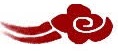 Learn from a StoryStory adapted from (Warring States Period) Chapter "Zi Zhi", Master Lu’s Spring and Autumn Annals (by Lu Buwei) Let Us Discuss你認為故事中的小偷聰明嗎？為甚麼？你有沒有做過或看見過別人做自欺欺人的事？試說出事情的經過和你的感受。你認為自欺欺人的做法能不能夠解決問題？為甚麼？假設你的朋友做出自欺欺人的行為，你會怎樣幫助他改過自新呢？Quotations from the Classics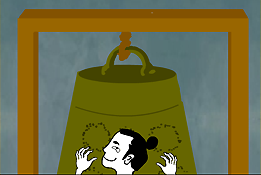 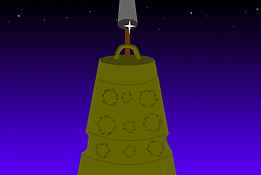 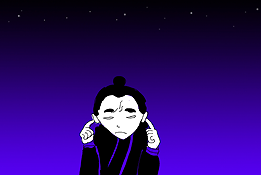 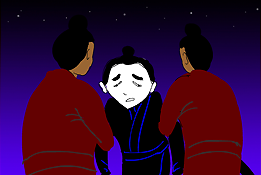 